PA FFA Dairy Handling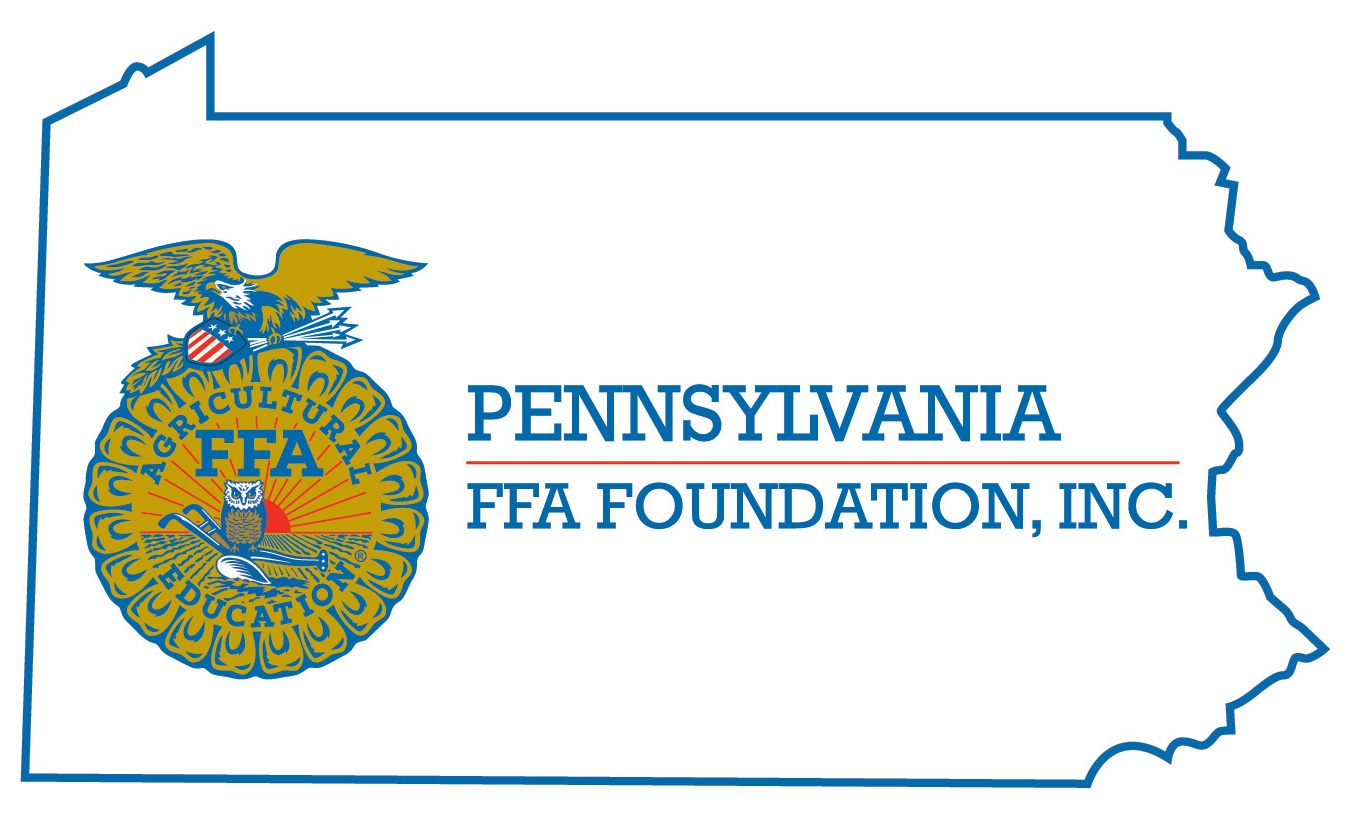 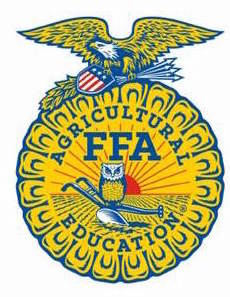 Career Development Event Chairperson InformationBasic CDE GuidelinesCDE RulesResourcesCDE ChairpersonDarla RombergerEmaildromberger@cvschools.org Best Contact Number570-617-8074Contest Date/TimesJune 8, 2022 @ 9:00 amContest LocationDairy Cattle Barns-University Park, PACDE Review Time12:30 pmCDE Review LocationDairy Cattle BarnsEvent Type: Individual# of Team Members: 0Contestant Requirements:Previous experience showing dairy heifers/cattle at county/regional/national showsItems to Bring to Contest:Showmen must wear “Show Whites” to the contestShowmen must wear closed-toe shoes to the contest (boots are recommended)Contest Chair will provide:Show HarnessesShow HaltersScorecardsBottled Water between roundsQualification:24 contestants will be selected to participate based on years of experience, grade, etc.Submit the Dairy Showmanship Application via email to DRomberger@cvschools.org by 11:59 pm on May 1, 2022.Qualification:24 contestants will be selected to participate based on years of experience, grade, etc.Submit the Dairy Showmanship Application via email to DRomberger@cvschools.org by 11:59 pm on May 1, 2022.CDE ComponentPointsComponent DescriptionAppearance of Showman15Contestant must wear professional show whitesControl of animal by showman20Contestant must provide eye contact, Mannerisms, Gestures and Poise to judge while showing animal with confidencePoise and calmness of showman25Contestant must provide calm mannerism while showingSkill in Showing40Ability to properly show dairy cattleClarification for Showing Heifers: Dairy Showmanship participants will be evaluated utilizing the Purebred Dairy Cattle Association’s 2016 Showmanship Guidelines. All showman should review the “Showing Animal to its Best Advantage” section of the document to fully understand the new revisions for showing heifers. The judging rubric will remain the same to align with the National FFA Dairy Showmanship CDE.Clarification for Showing Heifers: Dairy Showmanship participants will be evaluated utilizing the Purebred Dairy Cattle Association’s 2016 Showmanship Guidelines. All showman should review the “Showing Animal to its Best Advantage” section of the document to fully understand the new revisions for showing heifers. The judging rubric will remain the same to align with the National FFA Dairy Showmanship CDE.Clarification for Showing Heifers: Dairy Showmanship participants will be evaluated utilizing the Purebred Dairy Cattle Association’s 2016 Showmanship Guidelines. All showman should review the “Showing Animal to its Best Advantage” section of the document to fully understand the new revisions for showing heifers. The judging rubric will remain the same to align with the National FFA Dairy Showmanship CDE.Causes for Disqualification: NoneCauses for Disqualification: NoneCauses for Disqualification: NoneTie-breaker: Score of animal fourTie-breaker: Score of animal fourTie-breaker: Score of animal fourNational FFA Dairy Handling CDE HandbookPurebred Dairy Cattle Association’s 2016 Showmanship Guidelines